AIR TRAFFIC AND NAVIGATION SERVICES SOC. LTDREPUBLIC OF SOUTH AFRICA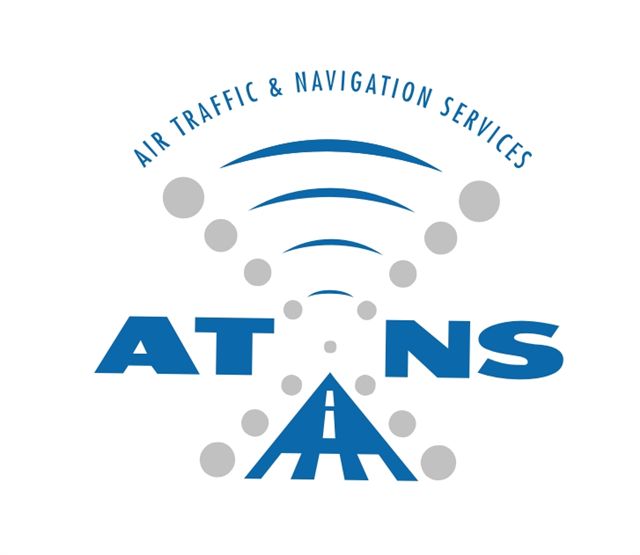 APPOINTMENT OF AN EXPERIENCED SECURITY SERVICE PROVIDER FOR SUPPLY AND INSTALLATION OF AN ELECTRONIC SECURITY SYSTEM, ALARM MONITORING AND ARMED RESPONSE AT THE ATNS AVIATION TRAINING ACADEMY.REQUEST FOR PROPOSAL: ATNS/RFP024/21.22/ATA SECURITY SERVICESAPPENDIX CPRICING SCHEDULEJULY 2022The information contained within this document is confidential to ATNS in all respects and it is hereby acknowledged that the information as provided shall only be used for the preparation of a response to this document.  The information furnished will not be used for any other purpose than stated and that the information will not directly or indirectly, by agent, employee or representative, be disclosed either in whole or in part, to any other third party without the express written consent by the Company or it’s representative.Phase 3. Pricing ScheduleYear 0Year 1 to 5 (Support, maintenance, monitoring and armed response)Escalation estimates tableThe Bidder shall provide the total estimated cost of the support maintenance, alarm monitoring and armed response cost over the duration of the project on the grand total row.The Bidder shall provide the estimated escalation costs and percentage for each year for the duration of the project as indicated on the table below.Support and maintenanceAlarm monitoring and armed response DescriptionUnit PriceQuantityTotal cost (R) to ATNS including VAT Hardware CostsSoftware licensing Costs for project durationExtended warranty Costs for project duration (If not covered by standard warranty)Decommissioning CostsProject management and implementation costAlarm monitoring and armed responseTotal Year 0DescriptionCost / yearYearsTotal cost (R) to ATNS including VAT Support and Maintenance CostsAdhoc costsSoftware licensing CostConsumables CostsAlarm monitoring and armed responseTotal Year 2 to 5YearAmountPercentage EscalationsYear 1Year2Year 3Year 4Year 5Grand TotalYearAmountPercentage EscalationsYear 1Year2Year 3Year 4Year 5Grand TotalTOTAL COST OF PROJECT EXCLUDING VATVAT @ 15%TOTAL COST OF PROJECT INCLUDING VAT